Publicado en  el 07/10/2016 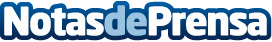 Duolingo añade bots para hablar con ellosLa app para aprender idiomas introduce inteligencia artificial para poder aprender manteniendo una conversaciónDatos de contacto:Nota de prensa publicada en: https://www.notasdeprensa.es/duolingo-anade-bots-para-hablar-con-ellos Categorias: Idiomas Software Dispositivos móviles http://www.notasdeprensa.es